УПРАВЛЕНИЕ ФИНАНСОВ ЛИПЕЦКОЙ ОБЛАСТИП Р И К А З                                                                              г. Липецк№  37-НП									    «02»   09   2022 г.По результатам проведения мониторинга нормативных правовых актов управления финансов Липецкой области ПРИКАЗЫВАЮ:Внести в приказ управления финансов Липецкой области от 21 декабря 2010 года № 141 «О порядке санкционирования расходов областных бюджетных и автономных учреждений, областных государственных унитарных предприятий и иных юридических лиц, лицевые счета которым открыты в управлении финансов Липецкой области, источником финансового обеспечения которых являются субсидии и иные целевые средства, полученные из областного бюджета (кроме субсидий на финансовое обеспечение выполнения государственного задания)» (Липецкая газета, 2010, 24 декабря; 2011, 30 декабря; 2014, 28 февраля; 2016, 9 сентября; 2017, 15 декабря; 2019, 5 июля; Официальный интернет-портал правовой информации (www.pravo.gov.ru), 2020, 8 апреля) следующее изменение:в приложении к приказу:в пункте 4:        в абзаце третьем слова «администрации области» заменить словами «Правительства Липецкой области».       2. Отделу казначейского исполнения бюджета обеспечить публикацию настоящего приказа в газете «Липецкая газета» и на Официальном интернет-портале правовой информации (www.pravo.gov.ru), в сети Интернет на официальном сайте Правительства Липецкой области и интернет-портале бюджетной системы Липецкой области.Заместитель ГубернатораЛипецкой области – начальник управленияфинансов  Липецкой области                                                    В.М. Щеглеватых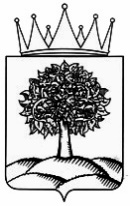 О внесении изменения в приказ управления финансов Липецкой области от 21 декабря 2010 года № 141 «О порядке санкционирования расходов областных бюджетных и автономных учреждений,  областных государственных унитарных предприятий и иных юридических лиц,  лицевые счета которым открыты в управлении финансов Липецкой области, источником финансового обеспечения которых являются субсидии и иные целевые средства, полученные из областного бюджета (кроме субсидий на финансовое обеспечение выполнения государственного задания)»